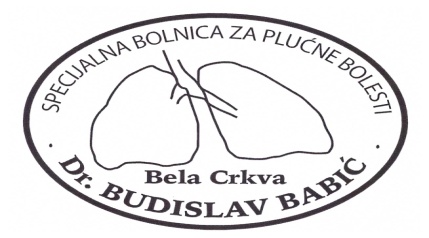 
Број:253/3Дана:22.04.2019.годинеСПЕЦИЈАЛНА БОЛНИЦА ЗА ПЛУЋНЕ БОЛЕСТИ "Др Будислав Бабић" Бела ЦркваМATИЧНИ БРОЈ :..................... 08031436ШИФРА ДЕЛАТНОСТИ ........... 85110 ПИБ.:....................................100865891ЖИРО РАЧУН :.......... 840- 102661-23 Телефон: 013/852-146директор и факс : 013 / 851 -001интернет адреса: www.spbbelacrkva.orgКОНКУРСНА ДОКУМЕНТАЦИЈАСпецијална болница за плућне болести "Др Будислав Бабић" Бела ЦркваЈАВНА НАБАВКА – јавна набавка фибер оптичког бронхоскопа са припадајућом опремомЈАВНА НАБАКА МАЛЕ ВРЕДНОСТИЈАВНА НАБАВКА бр. 5/2019Април 2019. годинеНа основу чл. 39. и 61. Закона о јавним набавкама („Сл. гласник РС” бр. 124/12, 14/15 и 68/15 у даљем тексту: ЗЈН), чл. 6. Правилника о обавезним елементима конкурсне документације у поступцима јавних набавки и начину доказивања испуњености услова („Сл. гласник РС” бр. 86/2015), Одлуке о покретању поступка јавне набавке број 253/1 од 17.04.2019. године и Решења о образовању комисије за јавну набавку бр. 253/2  од 17.04.2019. године, припремљена је:КОНКУРСНА ДОКУМЕНТАЦИЈАза јавну набавку мале вредности – јавна набавка фибер оптичког бронхоскопа са припадајућом опремомЈН бр. 5/2019Конкурсна документација садржи:I  ОПШТИ ПОДАЦИ О ЈАВНОЈ НАБАВЦИ1. Предмет јавне набавкеПредмет јавне набавке бр. 5/2019 су добра – фебер оптички бронхоскоп са припадајућом опремом – ОРН 33100000 медицинска опрема2. ПартијеЈавна набавка није обликована по партијамаПоступак јавне набаке мале вредностиПоступак се спроводи ради закључења уговора.Рок за подношење понуда:Последњи дан рока за подношење понуда је 06.05.2019. године до 10:00 сати без обзира на начин достављања понуде. Благовременим ће се сматрати понуде које код наручиоца пристигну до наведеног датума и часа. Понуде које код наручиоца пристигну после наведеног датума и часа сматраће се неблаговременим и неотворене ће бити враћене понуђачу.Понуде ће бити отворене дана 06.05.2019. године у 10:30 часова у просторијама наручиоца,кабинет директоријума. Овлашћени представници понуђача могу присуствовати отварању понуда уз предходну предају овлашћења.Контакт: Душан Пејчић за технички део к.д., Милчић Ивана и Недељковић Гизика , 013/852-146;e-maill:tenderi@spbbelacrkva.org , радним даном (понедељак-петак) у радно време наручиоца од 7:00 до 15:00 сати.II  ВРСТА, ТЕХНИЧКЕ КАРАКТЕРИСТИКЕ (СПЕЦИФИКАЦИЈЕ), КВАЛИТЕТ, КОЛИЧИНА И ОПИС ДОБАРАТехничке карактеристикеПредмет јавне набавке је набавка фибер оптичког бронхоскопа са припадајућом опремом са следећим техничким карактеристикама:Фибер  бронхоскоп Видно поље 120˚Дубина видног поља 3-50 ммИнсерциони тубус спољашњи пречник 6.0 ммДистални крај спољашњи пречник 5.9 ммРадни канал 2.8 ммРадна дужина 600 мм Савитљивост- флексија врха апарата горе/доле 180˚/130˚Извор светла са инкорпорисаном пумпом за ваздухХалогена сијалица 150 WРезервна сијалицаМануелна контрола јачине светлаИнкорпорисана пумпа за ваздухЗасебно дугме за укључивање пумпе за ваздухСукциона пумпаСукциона пумпа за ендоскопске аспирацијеВакум- 85 kPaПосуда 1,5 литара са поклопцем за заштиту од преливањаТестер цурењаBiopsioni forceps – једнократни (паковање од 20 ком)Овални, фенестрирани biopsioni forceps са механизмом за тангенцијалне и веће биопсијеКолор кодирана гумена облога за лакшу инсерцију и препознавањеРадна дужина 11510 ммЗа радни канал минимално 2 ммКесица за вађење страних тела паковање ( 5 комада)Кесица за вађење страних тела не перфориранаПромер отварања 15 ммРадна дужина 1.600 ммМин. радни канал 2,0 ммУслов за учешће:Обавезно доставити каталог са техничким описом понуђеног апарата, из кога се може утврдити да понуђени апарат има све напред наведене техничке карактеристике.IV  УСЛОВИ ЗА УЧЕШЋЕ У ПОСТУПКУ ЈАВНЕ НАБАВКЕ ИЗ ЧЛ. 75. И 76. ЗЈН И УПУТСТВО КАКО СЕ ДОКАЗУЈЕ ИСПУЊЕНОСТ ТИХ УСЛОВАОБАВЕЗНИ УСЛОВИПраво на учешће у поступку предметне јавне набавке има понуђач који испуњава обавезне услове за учешће, дефинисане чланом 75. ЗЈН, а испуњеност обавезних услова за учешће у поступку предметне јавне набавке, понуђач доказује на начин дефинисан у следећој табели, и то:ДОДАТНИ УСЛОВИПонуђач који учествује у поступку предметне јавне набавке мора испунити додатне услове за учешће у поступку јавне набавке, дефинисане овом конкурсном документацијом, а испуњеност додатних услова понуђач доказује на начин дефинисан у наредној табели, и то:УПУТСТВО КАКО СЕ ДОКАЗУЈЕ ИСПУЊЕНОСТ УСЛОВАИспуњеност обавезних услова за учешће у поступку предметне јавне набавке наведних у табеларном приказу обавезних услова под редним бројем 1, 2, 3 и 4. и додатних услова за учешће у поступку предметне јавне набавке наведних у табеларном приказу додатних услова под редним бројем 1, 2, 3. и 4, у складу са чл. 77. ст. 4. ЗЈН, понуђач доказује достављањем ИЗЈАВЕ (Образац 5. у поглављу VI ове конкурсне документације), којом под пуном материјалном и кривичном одговорношћу потврђује да испуњава услове за учешће у поступку јавне набавке из чл. 75. ст. 1. тач. 1) до 4), чл. 75. ст. 2. и чл. 76. ЗЈН, дефинисане овом конкурсном документацијом. Испуњеност обавезног услова за учешће у поступку предметне јавне набавке из чл. 75. ст. 1. тач 5) ЗЈН, наведеног под редним бројем 5. у табеларном приказу обавезних услова, понуђач доказује достављањем ДОЗВОЛЕ ДОЗВОЛА  -Решење Министарства здравља за обављање делатности у виду неоверене копије и Важеће Решење АЛИМС у форми фотокопије. Уколико остављено решење АЛИМС има већи број медицинских средстава, понуђач је у обавези да маркира или да на други начин обележи понуђено добро у Решењу. у виду неоверене копије. Уколико понуђач подноси понуду са подизвођачем, у складу са чланом 80. ЗЈН, подизвођач мора да испуњава обавезне услове из члана 75. став 1. тач. 1) до 4) ЗЈН. У том случају понуђач је дужан да за подизвођача достави ИЗЈАВУ подизвођача (Образац 6. у поглављу VI ове конкурсне документације), потписану од стране овлашћеног лица подизвођача и оверену печатом. Уколико понуду подноси група понуђача, сваки понуђач из групе понуђача мора да испуни обавезне услове из члана 75. став 1. тач. 1) до 4) ЗЈН, а додатне услове испуњавају заједно. У том случају ИЗЈАВА (Образац 5. у поглављу VI ове конкурсне документације), мора бити потписана од стране овлашћеног лица сваког понуђача из групе понуђача и оверена печатом. Понуђач је дужан да без одлагања писмено обавести наручиоца о било којој промени у вези са испуњеношћу услова из поступка јавне набавке, која наступи до доношења одлуке, односно закључења уговора, односно током важења уговора о јавној набавци и да је документује на прописани начин.Наручилац може пре доношења одлуке о додели уговора да затражи од понуђача, чија је понуда оцењена као најповољнија, да достави копију доказа о испуњености услова, а може и да затражи на увид оригинал или оверену копију свих или појединих доказа о испуњености услова. Ако понуђач у остављеном, примереном року који не може бити краћи од пет дана, не достави тражене доказе, наручилац ће његову понуду одбити као неприхватљиву. Уколико наручилац буде захтевао достављање доказа о испуњености обавезних и додатних услова за учешће у поступку предметне јавне набавке (свих или појединих доказа о испуњености услова), понуђач ће бити дужан да достави:ОБАВЕЗНИ УСЛОВИЧл. 75. ст. 1. тач. 1) ЗЈН, услов под редним бројем 1. наведен у табеларном приказу обавезних услова – Доказ: Правна лица: Извод из регистра Агенције за привредне регистре, односно извод из регистра надлежног привредног суда; Предузетници: Извод из регистра Агенције за привредне регистре,, односно извод из одговарајућег регистра.Чл. 75. ст. 1. тач. 2) ЗЈН, услов под редним бројем 2. наведен у табеларном приказу обавезних услова – Доказ:Правна лица: 1) Извод из казнене евиденције, односно уверењe основног суда на чијем подручју се налази седиште домаћег правног лица, односно седиште представништва или огранка страног правног лица, којим се потврђује да правно лице није осуђивано за кривична дела против привреде, кривична дела против животне средине, кривично дело примања или давања мита, кривично дело преваре.Напомена: Уколико уверење Основног суда не обухвата податке из казнене евиденције за кривична дела која су у надлежности редовног кривичног одељења Вишег суда, потребно је поред уверења Основног суда доставити И УВЕРЕЊЕ ВИШЕГ СУДА на чијем подручју је седиште домаћег правног лица, односно седиште представништва или огранка страног правног лица, којом се потврђује да правно лице није осуђивано за кривична дела против привреде и кривично дело примања мита; 2) Извод из казнене евиденције Посебног одељења за организовани криминал Вишег суда у Београду, којим се потврђује да правно лице није осуђивано за неко од кривичних дела организованог криминала; 3) Извод из казнене евиденције, односно уверење надлежне полицијске управе МУП-а, којим се потврђује да законски заступник понуђача није осуђиван за кривична дела против привреде, кривична дела против животне средине, кривично дело примања или давања мита, кривично дело преваре и неко од кривичних дела организованог криминала (захтев се може поднети према месту рођења или према месту пребивалишта законског заступника). Уколико понуђач има више зсконских заступника дужан је да достави доказ за сваког од њих. Предузетници и физичка лица: Извод из казнене евиденције, односно уверење надлежне полицијске управе МУП-а, којим се потврђује да није осуђиван за неко од кривичних дела као члан организоване криминалне групе, да није осуђиван за кривична дела против привреде, кривична дела против животне средине, кривично дело примања или давања мита, кривично дело преваре (захтев се може поднети према месту рођења или према месту пребивалишта).Докази не могу бити старији од два месеца пре отварања понуда.Чл. 75. ст. 1. тач. 4) ЗЈН, услов под редним бројем 3. наведен у табеларном приказу обавезних услова  - Доказ: Уверење Пореске управе Министарства финансија да је измирио доспеле порезе и доприносе и уверење надлежне управе локалне самоуправе да је измирио обавезе по основу изворних локалних јавних прихода или потврду надлежног органа да се понуђач налази у поступку приватизације. Докази не могу бити старији од два месеца пре отварања понуда.ДОДАТНИ УСЛОВИ  Доказ о радном статусу: за                                                                   извршиоце који су код понуђача запослени – фотокопију уговора о раду и М образац за запосленог сервисера који има сертификат за сервисирање апарата који је предмет понуде.Понуђачи који су регистровани у Регистру понуђача који води Агенција за привредне регистре не достављају доказе о испуњености услова из члана 75. став 1. тачке 1) до 4) ЗЈН, сходно чл. 78. ЗЈН.Понуђач није дужан да доставља доказе који су јавно доступни на интернет страницама надлежних органа.Уколико је доказ о испуњености услова електронски документ, понуђач доставља копију електронског документа у писаном облику, у складу са законом којим се уређује електронски документ.Ако се у држави у којој понуђач има седиште не издају тражени докази, понуђач може, уместо доказа, приложити своју писану изјаву, дату под кривичном и материјалном одговорношћу оверену пред судским или управним органом, јавним бележником или другим надлежним органом те државе.Ако понуђач има седиште у другој држави, наручилац може да провери да ли су документи којима понуђач доказује испуњеност тражених услова издати од стране надлежних органа те државе.V КРИТЕРИЈУМ ЗА ИЗБОР НАЈПОВОЉНИЈЕ ПОНУДЕКритеријум за доделу уговора: Избор најповољније понуде наручилац ће извршити применом критеријума ,,најнижа понуђена цена“. Приликом оцене понуда као релевантна узимаће се укупна понуђена цена без ПДВ-а.Елементи критеријума, односно начин на основу којих ће наручилац извршити доделу уговора у ситуацији када постоје две или више понуда са једнаким бројем пондера или истом понуђеном ценом Уколико две или више понуда имају исту најнижу понуђену цену, као најповољнија биће изабрана понуда оног понуђача који је понудио дужи гарантни рок. У случају истог понуђеног гарантног рока, као најповољнија биће изабрана понуда оног понуђача који је понудио краћи рок испоруке. Уколико ни након примене горе наведеног резервног елемента критеријума није могуће донети одлуку о додели уговора, наручилац ће уговор доделити понуђачу који буде извучен путем жреба. Наручилац ће писмено обавестити све понуђаче који су поднели понуде о датуму када ће се одржати извлачење путем жреба. Жребом ће бити обухваћене само оне понуде које имају једнаку најнижу понуђену цену исти гарантни рок и исти рок испоруке. Извлачење путем жреба наручилац ће извршити јавно, у присуству понуђача, и то тако што ће називе понуђача исписати на одвојеним папирима, који су исте величине и боје, те ће све те папире ставити у провидну кутију одакле ће извући само један папир. Понуђачу чији назив буде на извученом папиру ће бити додељен уговор. Понуђачима који не присуствују овом поступку, наручилац ће доставити записник извлачења путем жреба.VI ОБРАЦИ КОЈИ ЧИНЕ САСТАВНИ ДЕО ПОНУДЕСаставни део понуде чине следећи обрасци:Образац понуде (Образац 1);Образац структуре понуђене цене, са упутством како да се попуни (Образац 2); Образац трошкова припреме понуде (Образац 3); Образац изјаве о независној понуди (Образац 4);Образац изјаве понуђача о испуњености услова за учешће у поступку јавне набавке - чл. 75. и 76. ЗЈН, наведених овом конурсном докумнтацијом, (Образац 5);Образац изјаве подизвођача о испуњености услова за учешће у поступку јавне набавке  - чл. 75. ЗЈН, наведених овом конкурсном документацијом (Образац 6).(ОБРАЗАЦ 1)ОБРАЗАЦ ПОНУДЕПонуда бр ________________ од __________________ за јавну набавку фибер оптичког бронхоскопа са припадајућом опремом , ЈН број 5/2019. 1)ОПШТИ ПОДАЦИ О ПОНУЂАЧУ2) ПОНУДУ ПОДНОСИ: Напомена: заокружити начин подношења понуде и уписати податке о подизвођачу, уколико се понуда подноси са подизвођачем, односно податке о свим учесницима заједничке понуде, уколико понуду подноси група понуђача3) ПОДАЦИ О ПОДИЗВОЂАЧУ Напомена: Табелу „Подаци о подизвођачу“ попуњавају само они понуђачи који подносе  понуду са подизвођачем, а уколико има већи број подизвођача од места предвиђених у табели, потребно је да се наведени образац копира у довољном броју примерака, да се попуни и достави за сваког подизвођача.4) ПОДАЦИ О УЧЕСНИКУ  У ЗАЈЕДНИЧКОЈ ПОНУДИНапомена: Табелу „Подаци о учеснику у заједничкој понуди“ попуњавају само они понуђачи који подносе заједничку понуду, а уколико има већи број учесника у заједничкој понуди од места предвиђених у табели, потребно је да се наведени образац копира у довољном броју примерака, да се попуни и достави за сваког понуђача који је учесник у заједничкој понуди.5) ОПИС ПРЕДМЕТА НАБАВКЕ је јавна набавка фибер оптичког бронхоскопа са припадајућом опремом бр. 5/2019 Датум 					              Понуђач    М.П. _____________________________			________________________________Напомене: Образац понуде понуђач мора да попуни, овери печатом и потпише, чиме потврђује да су тачни подаци који су у обрасцу понуде наведени. Уколико понуђачи подносе заједничку понуду, група понуђача може да се определи да образац понуде потписују и печатом оверавају сви понуђачи из групе понуђача или група понуђача може да одреди једног понуђача из групе који ће попунити, потписати и печатом оверити образац понуде.Уколико је предмет јавне набавке обликован у више партија, понуђачи ће попуњавати образац понуде за сваку партију посебно.(ОБРАЗАЦ 2)ОБРАЗАЦ СТРУКТУРЕ ЦЕНЕ СА УПУТСТВОМ КАКО ДА СЕ ПОПУНИУпутство за попуњавање обрасца структуре цене: Понуђач треба да попуни образац структуре цене на следећи начин:у колону 3. уписати колико износи  цена без ПДВ-а, за сваки тражени предмет јавне набавке;у колону 4. уписати колико износи  цена са ПДВ-ом, за сваки тражени предмет јавне набавке;У колони УКУПНО уписати укупну цену предмета набавке без ПДВ и са ПДВ-омНапомена: Понуђена цена обухвата: цену фибероптичког бронхоскопа са видеосистемом (техничких карактеристика и саставних делова наведених у обрасцу  техничке карактеристике, (спецификације) квалитет, количина и опис добара),трошкове транспорта до локације купца Специјална болница заплућне болести „Др Будислав Бабић“, монтажу и пуштање у рад апарата, обуку особља за рад са апаратом, сервис апарата у току гарантног рока и све друге зависне трошкове. Купац не прихвата никакве додатне трошкове по основу набавке овог апарата са свим зависним трошковима  осим износа наведеног у овом обрасцу.(ОБРАЗАЦ 3) ОБРАЗАЦ ТРОШКОВА ПРИПРЕМЕ ПОНУДЕУ складу са чланом 88. став 1. ЗЈН, понуђач ____________________ [навести назив понуђача], доставља укупан износ и структуру трошкова припремања понуде, како следи у табели:Трошкове припреме и подношења понуде сноси искључиво понуђач и не може тражити од наручиоца накнаду трошкова.Ако је поступак јавне набавке обустављен из разлога који су на страни наручиоца, наручилац је дужан да понуђачу надокнади трошкове израде узорка или модела, ако су израђени у складу са техничким спецификацијама наручиоца и трошкове прибављања средства обезбеђења, под условом да је понуђач тражио накнаду тих трошкова у својој понуди.Напомена: достављање овог обрасца није обавезно.(ОБРАЗАЦ 4)ОБРАЗАЦ ИЗЈАВЕ О НЕЗАВИСНОЈ ПОНУДИУ складу са чланом 26. ЗЈН, ________________________________________,                                                                             (Назив понуђача)даје: ИЗЈАВУ О НЕЗАВИСНОЈ ПОНУДИПод пуном материјалном и кривичном одговорношћу потврђујем да сам понуду у поступку јавне набавке фибер оптичког бронхоскопа са припадајућом опремом, бр. 5/2019 поднео независно, без договора са другим понуђачима или заинтересованим лицима.Напомена: у случају постојања основане сумње у истинитост изјаве о независној понуди, наручулац ће одмах обавестити организацију надлежну за заштиту конкуренције. Организација надлежна за заштиту конкуренције, може понуђачу, односно заинтересованом лицу изрећи меру забране учешћа у поступку јавне набавке ако утврди да је понуђач, односно заинтересовано лице повредило конкуренцију у поступку јавне набавке у смислу ЗЈН којим се уређује заштита конкуренције. Мера забране учешћа у поступку јавне набавке може трајати до две године. Повреда конкуренције представља негативну референцу, у смислу члана 82. став 1. тачка 2) ЗЈН.Уколико понуду подноси група понуђача, Изјава мора бити потписана од стране овлашћеног лица сваког понуђача из групе понуђача и оверена печатом.(ОБРАЗАЦ 5)ОБРАЗАЦ ИЗЈАВЕ ПОНУЂАЧА  О ИСПУЊЕНОСТИ ОБАВЕЗНИХ И ДОДАТНИХ УСЛОВА ЗА УЧЕШЋЕ У ПОСТУПКУ ЈАВНЕ НАБАВКЕ -  ЧЛ. 75. И 76. ЗЈНПод пуном материјалном и кривичном одговорношћу, као заступник понуђача, дајем следећу				И З Ј А В УПонуђач  _____________________________________________[навести назив понуђача] у поступку јавне набавке фибер оптичког бронхоскопа са припадајућом опремом   број 5/2019  испуњава све услове из чл. 75. и 76. ЗЈН, односно услове дефинисане конкурсном документацијом за предметну јавну набавку, и то:Понуђач је регистрован код надлежног органа, односно уписан у одговарајући регистар (чл. 75. ст. 1. тач. 1) ЗЈН);Понуђач и његов законски заступник нису осуђивани за неко од кривичних дела као члан организоване криминалне групе, да нису осуђивани за кривична дела против привреде, кривична дела против животне средине, кривично дело примања или давања мита, кривично дело преваре (чл. 75. ст. 1. тач. 2) ЗЈН);Понуђач је измирио доспеле порезе, доприносе и друге јавне дажбине у складу са прописима Републике Србије (или стране државе када има седиште на њеној територији) (чл. 75. ст. 1. тач. 4) ЗЈН);Понуђач је поштовао обавезе које произлазе из важећих прописа о заштити на раду, запошљавању и условима рада, заштити животне средине и нема забрану обављања делатности која је на снази у време подношења понуде за предметну јавну набавку (чл. 75. ст. 2. ЗЈН);Понуђач испуњава додатне услове:Понуђени апарат испуњава све техничке карактеристике које су тражене конкурсном документацијомПонуђач има у радном односу  најмање једног сервисера за апарат који је предмет понуде. Сервисер има сертификат за сервисирање апарата који је предмет понуде издат од стране произвођача апарата или понуђач има закључен уговор са овлашћеним сервисом за сервис апарата који је предмет понуде.Место:_____________                                                            Понуђач:Датум:_____________                         М.П.                     _____________________                                                        Напомена: Уколико понуду подноси група понуђача, Изјава мора бити потписана од стране овлашћеног лица сваког понуђача из групе понуђача и оверена печатом, на који начин сваки понуђач из групе понуђача изјављује да испуњава обавезне услове из члана 75. став 1. тач. 1) до 4) ЗЈН, а да додатне услове испуњавају заједно. (ОБРАЗАЦ 6)ОБРАЗАЦ ИЗЈАВЕ ПОДИЗВОЂАЧА  О ИСПУЊЕНОСТИ ОБАВЕЗНИХ УСЛОВА ЗА УЧЕШЋЕ У ПОСТУПКУ ЈАВНЕ НАБАВКЕ -  ЧЛ. 75. ЗЈНПод пуном материјалном и кривичном одговорношћу, као заступник подизвођача, дајем следећу				И З Ј А В УПодизвођач  _____________________________________________[навести назив подизвођача] у поступку јавне набавке фибер оптичког бронхоскопа са припадајућом опремом број 5/2019 испуњава све услове из чл. 75. ЗЈН, односно услове дефинисане конкурсном документацијом за предметну јавну набавку, и то:Подизвођач је регистрован код надлежног органа, односно уписан у одговарајући регистар (чл. 75. ст. 1. тач. 1) ЗЈН);Подизвођач и његов законски заступник нису осуђивани за неко од кривичних дела као члан организоване криминалне групе, да нису осуђивани за кривична дела против привреде, кривична дела против животне средине, кривично дело примања или давања мита, кривично дело преваре (чл. 75. ст. 1. тач. 2) ЗЈН);Подизвођач је измирио доспеле порезе, доприносе и друге јавне дажбине у складу са прописима Републике Србије (или стране државе када има седиште на њеној територији) (чл. 75. ст. 1. тач. 4) ЗЈН);Подизвођач је поштовао обавезе које произлазе из важећих прописа о заштити на раду, запошљавању и условима рада, заштити животне средине и нема забрану обављања делатности која је на снази у време подношења понуде за предметну јавну набавку (чл. 75. ст. 2. ЗЈН).Место:_____________                                                            Подизвођач:Датум:_____________                         М.П.                     _____________________                                                        Напомена: Уколико понуђач подноси понуду са подизвођачем, Изјава мора бити потписана од стране овлашћеног лица подизвођача и оверена печатом. VII МОДЕЛ УГОВОРАУГОВОР О ЈАВНОЈ НАБАВЦИ ФИБЕР ОПТИЧКОГ БРОНХОСКОПА СА ПРИПАДАЈУЋОМ ОПРЕМОМЗакључен између: Специјална болница за плућне болести „Др Будислав Бабић“ Бела Црква са седиштем у Белој Цркви., улица: С.Милетића бр.55 , ПИБ:100865891, Матични број: 08031436, Број рачуна: 840-102661-23, Назив банке:Управа за трезор,Телефон: 013/852-146, факс:013/851-001, кога заступа:в.д. директора Југа др Будиша(у даљем тексту: купац)и ________________________ са седиштем у_____________ул.________бр.___________ПИБ_____________матични број_____________, кога заступа____________________________(у даљем тексту продавац)Основ уговора: Јавна набавка бр.5/2019.Број и датум одлуке о додели уговора: Понуда изабраног понуђача бр. _________ од ______________ Члан 1. Уговорне стране констатују: - да понуда продавца у потпуности одговара техничким спецификацијама из конкурсне документације, које се налазе у прилогу уговора и саставни су део овог уговора. - да је наручилац у складу са чл. 108. Закона, на основу понуде продавца и одлуке о додели уговора бр. ________ од _________ год. изабрао продавца за испоруку фибероптичког бронхоскопа са видеосистемомЧлан 2.Предмет уговора је купопродаја фибер оптичког бронхоскопа са припадајућом опремом по цени од____________________динара без ПДВ; односно __________________динара са ПДВ-ом.Члан 3.        Уговорна цена је фиксна и не може се мењати након закључења уговора.         Уговорена цена обухвата: цену фибер оптичког бронхоскопа са припадајућом опремом, трошкове транспорта до локације купца СПБ“Др Будислав Бабић“, ул.С.Милетића бр.55, Бела Црква,  монтажу и пуштање у рад апарата, обуку особља за рад са апаратом, сервис апарата у току гарантног рока и све друге зависне трошкове. Купац не прихвата никакве додатне трошкове по основу набавке овог апарата осим износа наведеног у члану 2. Уговора.Члан 4.         Продавац се обавезује да испоручи добро које је предмет овог уговора у свему под условима из конкурсне документације и прихваћене понуде.          Приликом испоруке, продавац је у обавези да изврши инсталирање и пуштање у рад испорученог апарата.         Продавац је дужан да, приликом испоруке, достави оргинално упутство за рад, са свим шемама, за испоручени апарат, оверено од стране продавца ,  као и сервисну књижицу апарата, која ће се попуњавати приликом сваког сервиса. Продавац је у обавези да изврши едукацију особља за рад на датом апарату, а која ће, поред стандардне обуке, обухватати и обуку за правилно руковање и безбедан рад са истим.. Члан 5.         Гаранција је _______ месеци од дана инсталирања и пуштања у рад фибер оптичког бронхоскопа са припадајућом опремом.          Продавац је дужан да у гарантном периоду сноси следеће трошкове: превентивно одржавање, редовно одржавање, резервни делови, услуге сервиса за све врсте кварова насталих на било који начин осим намерним механичким оштећењем, трошкове превоза сервисера и сл.          Продавац је дужан да се одазове у року од 24 часа од дана добијања писменог захтева од стране купца за отклањање квара. Уколико продавац у року од 7 дана не отклони квар, дужан је да купцу да на коришћење други, исправни апарат, док се квар не отклони. Члан 6.          Продавац је дужан да купцу испоручи робу у року од ____ дана од дана закључења уговора.          Место испоруке је Специјална болница за плућне болести „Др Будислав Бабић“, Бела Црква.          Сматра се да је извршена адекватна испорука када овлашћено лице купца на месту испоруке изврши квалитативан и количински пријем робе, што се потврђује рачуном-отпремницом који потписују овлашћена лица купца.          Ако се записнички утврди да добра која је продавац испоручио купцу имају недостатке у квалитету и квантитету, продавац je дужан да одмах по позиву купца, а најкасније у року од 7 дана отклони недостатке. Члан 7.           Уколико продавац  не испоручи добро које је предмет овог уговора у уговореном року, дужан је да плати Наручиоцу уговорну казну у висини 0,2 % од укупно уговорене вредности  са ПДВ-ом за сваки дан закашњења, с тим што укупан износ казне не може бити већи од 5% од вредности укупно уговорених радова са ПДВ.	Наплату уговорне казне Наручилац ће извршити, без претходног пристанка Извођача, умањењем износа из члана 2. Овог уговора.Ако Наручилац, због закашњења у испоруци апарата, као и неиспуњења обавеза Извођача из Уговора,  претрпи штету која је већа од износа уговорне казне, може захтевати накнаду штете, односно поред уговорне казне и разлику до пуног износа претрпљене штете. Постојање и износ штете Наручилац мора да докаже.Члан 8.         Достављени рачун-отпремница  купцу, представља основ за плаћање уговорне цене. Купац се обавезује да у року од _____ дана од пријема исправно испостављеног рачуна-отпремнице  по преузимању добара  и уплати средстава од стране Покрајинског секретаријата за здравство на рачун продавца, плати цену за испоручена добра и то на рачун продавца бр. __________________________ код ___________________ банке.Члан 9.        Продавац је дужан да приликом закључења уговора купцу достави: Средство финансијског обезбењења  за добро извршење посла И то бланко сопствену меницу, која мора бити евидентирана у Регистру меница и овлашћења Народне банке Србије. Меница мора бити оверена печатом и потписана од стране лица овлашћеног за заступање, а уз исту мора бити достављено попуњено и оверено менично овлашћење – писмо. Менично овлашћење обавезно мора да садржи (поред осталих података) и тачан назив корисника меничног овлашћења (наручилац), предмет јавне набавке, број јавне набавке и износ на који се издаје. Меница за добро извршење посла издаје се у висини од 10% од укупне вредности уговора без ПДВ, са роком важности који је 30 дана дужи истека рока за коначно извршење посла. Ако се за време трајања уговора промене рокови за извршење уговорне обавезе , важност менице се мора продужити. Наручилац ће уновчити меницу за добро извршење посла у случају да продавац не испоштује одредбе овог уговора.Члан 10.        . Све евентуалне спорове који настану из, или поводом овог уговора, уговорне стране ће покушати да реше споразумно.         Уколико спорови између купца и продавца не буду решени споразумно, уговара се надлежност Привредног суда у Панчеву. Члан 11         Овај уговор ступа на снагу даном потписивања од стране овлашћених лица уговорних страна.         Уговор се може раскинути у случају непоштовања уговорних обавеза уз отказни рок од 15 дана.         На све што није регулисано овим уговором, примениће се одредбе Закона о облигационим односима.         Овај уговор је сачињен у 4 истоветних примерака, од којих по 2 задржава свака уговорна страна. УГОВАРАЧИ:ЗА КУПЦА,									ЗА ПРОДАВЦА,в.д.директора:                                                                                               директор:_________________								______________    Југа др Будиша		VIII УПУТСТВО ПОНУЂАЧИМА КАКО ДА САЧИНЕ ПОНУДУ1. ПОДАЦИ О ЈЕЗИКУ НА КОЈЕМ ПОНУДА МОРА ДА БУДЕ САСТАВЉЕНАПонуђач подноси понуду на српском језику.2. НАЧИН ПОДНОШЕЊА ПОНУДАПонуђач понуду подноси непосредно или путем поште у затвореној коверти или кутији, затворену на начин да се приликом отварања понуда може са сигурношћу утврдити да се први пут отвара. На полеђини коверте или на кутији навести назив и адресу понуђача. У случају да понуду подноси група понуђача, на коверти је потребно назначити да се ради о групи понуђача и навести називе и адресу свих учесника у заједничкој понуди.Понуду доставити на адресу: Специјална болница за плућне болести „Др Будислав Бабић“, улица: С.Милетића бр.55, Бела Црква, са назнаком: ,,Понуда за јавну набавку добара –  фибер оптички бронхоскоп са припадајућом опремом ЈН бр.5/2019 - НЕ ОТВАРАТИ”. Понуда се сматра благовременом уколико је примљена од стране наручиоца до 06.05.2019. године до 10:00 сати. Наручилац ће, по пријему одређене понуде, на коверти, односно кутији у којој се понуда налази, обележити време пријема и евидентирати број и датум понуде према редоследу приспећа. Уколико је понуда достављена непосредно наручилац ће понуђачу предати потврду пријема понуде. У потврди о пријему наручилац ће навести датум и сат пријема понуде. Понуда коју наручилац није примио у року одређеном за подношење понуда, односно која је примљена по истеку дана и сата до којег се могу понуде подносити, сматраће се неблаговременом. Неблаговремену понуду наручилац ће по окончању поступка отварања вратити неотворену понуђачу, са назнаком да је поднета неблаговремено. Понуда мора да садржи оверен и потписан: Образац понуде (Образац 1); Образац структуре понуђене цене (Образац 2);Образац трошкова припреме понуде (Образац 3);Образац изјаве о независној понуди (Образац 4);Образац изјаве понуђача о испуњености услова за учешће у поступку јавне набавке - чл. 75. и 76. ЗЈН (Образац 5);Образац изјаве подизвођача о испуњености услова за учешће у поступку јавне набавке - чл. 75. (Образац 6), уколико понуђач подноси понуду са подизвођачем;Модел уговора;Доказе о испуњености обавезних и додатних услова:Фотокопија решења Министарсва здравља и Агенције за лекове и медицинска средства, каталог за апарат који се нуди и који садржи тражене техничке карактеристике, сертификат за овлашћеног сервисера или фотокопија уговора са овлашћеним сервисом.3. ПАРТИЈЕЈавна набавка није обликована по партијама4.  ПОНУДА СА ВАРИЈАНТАМАПодношење понуде са варијантама није дозвољено.5. НАЧИН ИЗМЕНЕ, ДОПУНЕ И ОПОЗИВА ПОНУДЕУ року за подношење понуде понуђач може да измени, допуни или опозове своју понуду на начин који је одређен за подношење понуде.Понуђач је дужан да јасно назначи који део понуде мења односно која документа накнадно доставља. Измену, допуну или опозив понуде треба доставити на адресу: Специјална болница за плућне болести „Др Будислав Бабић“, улица: С.Милетића бр.55, Бела Црква  са назнаком:„Измена понуде за јавну набавку  –  фибер оптичког бронхоскопа са припадајућом опремом ЈН бр.5/2019 - НЕ ОТВАРАТИ” или„Допуна понуде за јавну набавку фибер оптичког бронхоскопа са припадајућом опремом –   ЈН бр.5/2019- НЕ ОТВАРАТИ” или„Опозив понуде за јавну набавку фибер оптичког бронхоскопа са припадајућом опремом  –   ЈН бр.5/2019- НЕ ОТВАРАТИ”  или„Измена и допуна понуде за јавну набавку фибер оптичког бронхоскопа са припадајућом опремом ЈН бр.5 /2019 - НЕ ОТВАРАТИ”.На полеђини коверте или на кутији навести назив и адресу понуђача. У случају да понуду подноси група понуђача, на коверти је потребно назначити да се ради о групи понуђача и навести називе и адресу свих учесника у заједничкој понуди.По истеку рока за подношење понуда понуђач не може да повуче нити да мења своју понуду.6. УЧЕСТВОВАЊЕ У ЗАЈЕДНИЧКОЈ ПОНУДИ ИЛИ КАО ПОДИЗВОЂАЧ Понуђач може да поднесе само једну понуду. Понуђач који је самостално поднео понуду не може истовремено да учествује у заједничкој понуди или као подизвођач, нити исто лице може учествовати у више заједничких понуда.У Обрасцу понуде (Образац 1. у поглављу VI ове конкурсне документације), понуђач наводи на који начин подноси понуду, односно да ли подноси понуду самостално, или као заједничку понуду, или подноси понуду са подизвођачем.7. ПОНУДА СА ПОДИЗВОЂАЧЕМУколико понуђач подноси понуду са подизвођачем дужан је да у Обрасцу понуде (Образац 1. у поглављу VI ове конкурсне документације) наведе да понуду подноси са подизвођачем, проценат укупне вредности набавке који ће поверити подизвођачу,  а који не може бити већи од 50%, као и део предмета набавке који ће извршити преко подизвођача. Понуђач у Обрасцу понуде наводи назив и седиште подизвођача, уколико ће делимично извршење набавке поверити подизвођачу. Уколико уговор о јавној набавци буде закључен између наручиоца и понуђача који подноси понуду са подизвођачем, тај подизвођач ће бити наведен и у уговору о јавној набавци. Понуђач је дужан да за подизвођаче достави доказе о испуњености услова који су наведени у поглављу IV конкурсне документације, у складу са Упутством како се доказује испуњеност услова (Образац 6. у поглављу VI ове конкурсне документације).Понуђач у потпуности одговара наручиоцу за извршење обавеза из поступка јавне набавке, односно извршење уговорних обавеза, без обзира на број подизвођача. Понуђач је дужан да наручиоцу, на његов захтев, омогући приступ код подизвођача, ради утврђивања испуњености тражених услова.8. ЗАЈЕДНИЧКА ПОНУДАПонуду може поднети група понуђача.Уколико понуду подноси група понуђача, саставни део заједничке понуде мора бити споразум којим се понуђачи из групе међусобно и према наручиоцу обавезују на извршење јавне набавке, а који обавезно садржи податке из члана 81. ст. 4. тач. 1)  и 2) ЗЈН и то податке о: члану групе који ће бити носилац посла, односно који ће поднети понуду и који ће заступати групу понуђача пред наручиоцем, опису послова сваког од понуђача из групе понуђача у извршењу уговораГрупа понуђача је дужна да достави све доказе о испуњености услова који су наведени у поглављу IV ове конкурсне документације, у складу са Упутством како се доказује испуњеност услова (Образац 5. у поглављу VI ове конкурсне документације).Понуђачи из групе понуђача одговарају неограничено солидарно према наручиоцу. Задруга може поднети понуду самостално, у своје име, а за рачун задругара или заједничку понуду у име задругара.Ако задруга подноси понуду у своје име за обавезе из поступка јавне набавке и уговора о јавној набавци одговара задруга и задругари у складу са ЗЈНом.Ако задруга подноси заједничку понуду у име задругара за обавезе из поступка јавне набавке и уговора о јавној набавци неограничено солидарно одговарају задругари.9. НАЧИН И УСЛОВИ ПЛАЋАЊА, ГАРАНТНИ РОК, КАО И ДРУГЕ ОКОЛНОСТИ ОД КОЈИХ ЗАВИСИ ПРИХВАТЉИВОСТ  ПОНУДЕ9.1. Захтеви у погледу начина, рока и услова плаћања.Рок плаћања је најмање 5 дана од дана испоруке апарата и преноса средстава од стране Покрајинског секретаријата за здравство на рачун наручиоца.Плаћање се врши уплатом на рачун понуђача.Понуђачу није дозвољено да захтева аванс.9.2. Захтеви у погледу гарантног рокаГаранција не може бити краћа од 24 месеца од дана испоруке добара.9.3. Захтев у погледу рока (испоруке добара, извршења услуге, извођења радова)Рок испоруке апарата  не може бити дужи од 30 дана од дана закључења уговора.Место (испоруке, извршења услуге, извођења радова),  – на адресу наручиоца:Специјална болница за плућне болести „Др Будислав Бабић“, ул.С.Милетића бр.55, 26340 Бела Црква.9.4. Захтев у погледу рока важења понудеРок важења понуде не може бити краћи од 60 дана од дана отварања понуда.У случају истека рока важења понуде, наручилац је дужан да у писаном облику затражи од понуђача продужење рока важења понуде.Понуђач који прихвати захтев за продужење рока важења понуде на може мењати понуду.9.5. Други захтеви -Приликом испоруке, продавац је у обавези да изврши инсталирање и пуштање у рад испорученог апарата.- Продавац је дужан да, приликом испоруке, достави оргинално упутство за рад, са свим шемама, за испоручени апарат, оверено од стране продавца , као и сервисну књижицу апарата, која ће се попуњавати приликом сваког сервиса.- Продавац је у обавези да изврши едукацију особља за рад на датом апарату, а која ће, поред стандардне обуке, обухватати и обуку за правилно руковање и безбедан рад са истим.- Продавац је дужан да у гарантном периоду сноси следеће трошкове: превентивно одржавање, редовно одржавање, резервни делови, услуге сервиса за све врсте кварова насталих на било који начин осим намерним механичким оштећењем, трошкове превоза сервисера и сл.  - Продавац је дужан да се одазове у року од 24 часа од дана добијања писменог захтева од стране купца за отклањање квара. Уколико продавац у року од 7 дана не отклони квар, дужан је да купцу да на коришћење други, исправниапарат, док се квар не отклони. 10. ВАЛУТА И НАЧИН НА КОЈИ МОРА ДА БУДЕ НАВЕДЕНА И ИЗРАЖЕНА ЦЕНА У ПОНУДИЦена мора бити исказана у динарима, са и без пореза на додату вредност, са урачунатим свим трошковима које понуђач има у реализацији предметне јавне набавке, с тим да ће се за оцену понуде узимати у обзир цена без пореза на додату вредност.У цену је урачуната цена фибероптичког бронхоскопа са видеосистемом техничких карактеристика наведених у конкурсној документцији, превоз до седишта наручиоца, Специјалне болнице за плућне болести „Др Будислав Бабић“, улица: С.Милетића бр.55, Бела Црква, монтажа и пуштање у рад, обука особља за рад са апаратом, редован сервис и поправка апарата које настану услед редовне употребе апарата,у гарантном периоду . Наручилац не прихвата никава додатна плаћања по основу ове јавне набавке осим цене наведене у обрасцу понуде.Цена је фиксна и не може се мењати. Ако је у понуди исказана неуобичајено ниска цена, наручилац ће поступити у складу са чланом 92. ЗЈН.Ако понуђена цена укључује увозну царину и друге дажбине, понуђач је дужан да тај део одвојено искаже у динарима. 11. ПОДАЦИ О ВРСТИ, САДРЖИНИ, НАЧИНУ ПОДНОШЕЊА, ВИСИНИ И РОКОВИМА ФИНАНСИЈСКОГ ОБЕЗБЕЂЕЊА ИСПУЊЕЊА ОБАВЕЗА ПОНУЂАЧАИзабрани понуђач је дужан да приликом закључења уговора доставиСредство финансијског обезбењења  за добро извршење посла ито бланко сопствену меницу, која мора бити евидентирана у Регистру меница и овлашћења Народне банке Србије. Меница мора бити оверена печатом и потписана од стране лица овлашћеног за заступање, а уз исту мора бити достављено попуњено и оверено менично овлашћење – писмо. Менично овлашћење обавезно мора да садржи(поред осталих података)и тачан назив корисника меничног овлашћења (наручилац), предмет јавне набавке, број јавне набавке и износ на који се издаје. Меница за добро извршење посла издаје се у висини од 10% од укупне вредности уговора без ПДВ, са роком важности који је 30 дана дужи истека рока за коначно извршење посла. Ако се за време трајања уговора промене рокови за извршење уговорне обавезе , важност менице се мора продужити. Наручилац ће уновчити меницу за добро извршење посла у случају да продавац не испоштује одредбе овог уговора.12. ЗАШТИТА ПОВЕРЉИВОСТИ ПОДАТАКА КОЈЕ НАРУЧИЛАЦ СТАВЉА ПОНУЂАЧИМА НА РАСПОЛАГАЊЕ, УКЉУЧУЈУЋИ И ЊИХОВЕ ПОДИЗВОЂАЧЕ Предметна набавка не садржи поверљиве информације које наручилац ставља на располагање.14. ДОДАТНЕ ИНФОРМАЦИЈЕ ИЛИ ПОЈАШЊЕЊА У ВЕЗИ СА ПРИПРЕМАЊЕМ ПОНУДЕЗаинтересовано лице може, у писаном облику [путем поште на адресу наручиоца, електронске поште на e-mail tenderi@spbbelacrkva.org  или факсом на број 013/851-001 тражити од наручиоца додатне информације или појашњења у вези са припремањем понуде, при чему може да укаже наручиоцу и на евентуално уочене недостатке и неправилности у конкурсној документацији, најкасније 5 дана пре истека рока за подношење понуде. Наручилац ће у року од 3 (три) дана од дана пријема захтева за додатним информацијама или појашњењима конкурсне документације, одговор објавити на Порталу јавних набавки и на својој интернет страници. Додатне информације или појашњења упућују се са напоменом „Захтев за додатним информацијама или појашњењима конкурсне документације, ЈН бр.5/2019Ако наручилац измени или допуни конкурсну документацију 8 или мање дана пре истека рока за подношење понуда, дужан је да продужи рок за подношење понуда и објави обавештење о продужењу рока за подношење понуда. По истеку рока предвиђеног за подношење понуда наручилац не може да мења нити да допуњује конкурсну документацију. Тражење додатних информација или појашњења у вези са припремањем понуде телефоном није дозвољено. Комуникација у поступку јавне набавке врши се искључиво на начин одређен чланом 20. ЗЈН,  и то: - путем електронске поште или поште, као и објављивањем од стране наручиоца на Порталу јавних набавки и на својој интернет страници; - ако је документ из поступка јавне набавке достављен од стране наручиоца или понуђача путем електронске поште, страна која је извршила достављање дужна је да од друге стране захтева да на исти начин потврди пријем тог документа, што је друга страна дужна да то и учини када је то неопходно као доказ да је извршено достављање.15. ДОДАТНА ОБЈАШЊЕЊА ОД ПОНУЂАЧА ПОСЛЕ ОТВАРАЊА ПОНУДА И КОНТРОЛА КОД ПОНУЂАЧА ОДНОСНО ЊЕГОВОГ ПОДИЗВОЂАЧА После отварања понуда наручилац може приликом стручне оцене понуда да у писаном облику захтева од понуђача додатна објашњења која ће му помоћи при прегледу, вредновању и упоређивању понуда, а може да врши контролу (увид) код понуђача, односно његовог подизвођача (члан 93. ЗЈН). Уколико наручилац оцени да су потребна додатна објашњења или је потребно извршити контролу (увид) код понуђача, односно његовог подизвођача, наручилац ће понуђачу оставити примерени рок да поступи по позиву наручиоца, односно да омогући наручиоцу контролу (увид) код понуђача, као и код његовог подизвођача. Наручилац може уз сагласност понуђача да изврши исправке рачунских грешака уочених приликом разматрања понуде по окончаном поступку отварања. У случају разлике између јединичне и укупне цене, меродавна је јединична цена.Ако се понуђач не сагласи са исправком рачунских грешака, наручилац ће његову понуду одбити као неприхватљиву. 16. КОРИШЋЕЊЕ ПАТЕНАТА И ОДГОВОРНОСТ ЗА ПОВРЕДУ ЗАШТИЋЕНИХ ПРАВА ИНТЕЛЕКТУАЛНЕ СВОЈИНЕ ТРЕЋИХ ЛИЦАНакнаду за коришћење патената, као и одговорност за повреду заштићених права интелектуалне својине трећих лица, сноси понуђач.17. НАЧИН И РОК ЗА ПОДНОШЕЊЕ ЗАХТЕВА ЗА ЗАШТИТУ ПРАВА ПОНУЂАЧА СА ДЕТАЉНИМ УПУТСТВОМ О САДРЖИНИ ПОТПУНОГ ЗАХТЕВА Захтев за заштиту права може да поднесе понуђач, односно свако заинтересовано лице које има интерес за доделу уговора у конкретном поступку јавне набавке и који је претрпео или би могао да претрпи штету због поступања наручиоца противно одредбама овог ЗЈН. Захтев за заштиту права подноси се наручиоцу, а копија се истовремено доставља Републичкој комисији за заштиту права у поступцима јавних набавки (у даљем тексту: Републичка комисија). Захтев за заштиту права се доставља наручиоцу непосредно, електронском поштом на e-mail: tenderi@spbbelacrkva.org, факсом на број 013/851-001 или препорученом пошиљком са повратницом на адресу наручиоца.Захтев за заштиту права може се поднети у току целог поступка јавне набавке, против сваке радње наручиоца, осим ако ЗЈН није другачије одређено. О поднетом захтеву за заштиту права наручилац обавештава све учеснике у поступку јавне набавке, односно објављује обавештење о поднетом захтеву на Порталу јавних набавки и на интернет страници наручиоца, најкасније у року од два дана од дана пријема захтева. Захтев за заштиту права којим се оспорава врста поступка, садржина позива за подношење понуда или конкурсне документације сматраће се благовременим ако је примљен од стране наручиоца најкасније три дана пре истека рока за подношење понуда, без обзира на начин достављања и уколико је подносилац захтева у складу са чланом 63. став 2. ЗЈН указао наручиоцу на евентуалне недостатке и неправилности, а наручилац исте није отклонио. Захтев за заштиту права којим се оспоравају радње које наручилац предузме пре истека рока за подношење понуда, а након истека рока из претходног става, сматраће се благовременим уколико је поднет најкасније до истека рока за подношење понуда. После доношења одлуке о додели уговора из чл.108. ЗЈН или одлуке о обустави поступка јавне набавке из чл. 109. ЗЈН, рок за подношење захтева за заштиту права је пет дана од дана објављивања одлуке на Порталу јавних набавки.Захтевом за заштиту права не могу се оспоравати радње наручиоца предузете у поступку јавне набавке ако су подносиоцу захтева били или могли бити познати разлози за његово подношење пре истека рока за подношење понуда, а подносилац захтева га није поднео пре истека тог рока.Ако је у истом поступку јавне набавке поново поднет захтев за заштиту права од стране истог подносиоца захтева, у том захтеву се не могу оспоравати радње наручиоца за које је подносилац захтева знао или могао знати приликом подношења претходног захтева. Захтев за заштиту права не задржава даље активности наручиоца у поступку јавне набавке у складу са одредбама члана 150. овог ЗЈН. Захтев за заштиту права мора да садржи: 1) назив и адресу подносиоца захтева и лице за контакт;2) назив и адресу наручиоца; 3)податке о јавној набавци која је предмет захтева, односно о одлуци наручиоца; 4) повреде прописа којима се уређује поступак јавне набавке;5) чињенице и доказе којима се повреде доказују; 6) потврду о уплати таксе из члана 156. овог ЗЈН;7) потпис подносиоца. Валидан доказ о извршеној уплати таксе, у складу са Упутством о уплати таксе за подношење захтева за заштиту права Републичке комисије, објављеном на сајту Републичке комисије, у смислу члана 151. став 1. тачка 6) ЗЈН, је: 1. Потврда о извршеној уплати таксе из члана 156. ЗЈН која садржи следеће елементе: (1) да буде издата од стране банке и да садржи печат банке; (2) да представља доказ о извршеној уплати таксе, што значи да потврда мора да садржи податак да је налог за уплату таксе, односно налог за пренос средстава реализован, као и датум извршења налога. * Републичка комисија може да изврши увид у одговарајући извод евиденционог рачуна достављеног од стране Министарства финансија – Управе за трезор и на тај начин додатно провери чињеницу да ли је налог за пренос реализован. (3) износ таксе из члана 156. ЗЈН чија се уплата врши - 60.000 динара; (4) број рачуна: 840-30678845-06;(5) шифру плаћања: 153 или 253; (6) позив на број: подаци о броју или ознаци јавне набавке поводом које се подноси захтев за заштиту права;(7) сврха: ЗЗП; Специјална болница за плућне болести „Озрен“ Сокобања; јавна набавка ЈН 5/2019;. (8) корисник: буџет Републике Србије;(9) назив уплатиоца, односно назив подносиоца захтева за заштиту права за којег је извршена уплата таксе; (10) потпис овлашћеног лица банке, или 2. Налог за уплату, први примерак, оверен потписом овлашћеног лица и печатом банке или поште, који садржи и све друге елементе из потврде о извршеној уплати таксе наведене под тачком 1, или 3. Потврда издата од стране Републике Србије, Министарства финансија, Управе за трезор, потписана и оверена печатом, која садржи све елементе из потврде о извршеној уплати таксе из тачке 1, осим оних наведених под (1) и (10), за подносиоце захтева за заштиту права који имају отворен рачун у оквиру припадајућег консолидованог рачуна трезора, а који се води у Управи за трезор (корисници буџетских средстава, корисници средстава организација за обавезно социјално осигурање и други корисници јавних средстава), или4. Потврда издата од стране Народне банке Србије, која садржи све елементе из потврде о извршеној уплати таксе из тачке 1, за подносиоце захтева за заштиту права (банке и други субјекти) који имају отворен рачун код Народне банке Србије у складу са ЗЈН и другим прописом.Поступак заштите права регулисан је одредбама чл. 138. - 166. ЗЈН. Бела Црква,Светозара Милетића 55                            e-mail:  tenderi@spbbelacrkva.orge-mail:  tenderi@spbbelacrkva.orgТелефони: (013) 851-241,   Телефакс: (013)851-001, Директор: (013) 852-146Телефони: (013) 851-241,   Телефакс: (013)851-001, Директор: (013) 852-146Телефони: (013) 851-241,   Телефакс: (013)851-001, Директор: (013) 852-146Жиро-рачун: 840-102661-23Жиро-рачун: 840-102661-23ПИБ: 100865891ПоглављеНазив поглављаСтранаIОпшти подаци о јавној набавци3.IIВрста, техничке карактеристике (спецификације), квалитет, количина и опис добара4. IVУслови за учешће у поступку јавне набавке из чл. 75. и 76. ЗЈН и упутство како се доказује испуњеност тих услова6. VКритеријуми за доделу уговора12.VIОбрасци који чине саставни део понуде13. VIIМодел уговора24.VIIIУпутство понуђачима како да сачине понуду27.Р.брОБАВЕЗНИ УСЛОВИНАЧИН ДОКАЗИВАЊА1.Да је регистрован код надлежног органа, односно уписан у одговарајући регистар (чл. 75. ст. 1. тач. 1) ЗЈН);ИЗЈАВА (Образац 5. у поглављу VI ове конкурсне документације), којом понуђач под пуном материјалном и кривичном одговорношћу потврђује да испуњава услове за учешће у поступку јавне набавке из чл. 75. ст. 1. тач. 1) до 4) и став 2. ЗЈН, дефинисане овом конкурсном документацијом2.Да он и његов законски заступник није осуђиван за неко од кривичних дела као члан организоване криминалне групе, да није осуђиван за кривична дела против привреде, кривична дела против животне средине, кривично дело примања или давања мита, кривично дело преваре (чл. 75. ст. 1. тач. 2) ЗЈН);ИЗЈАВА (Образац 5. у поглављу VI ове конкурсне документације), којом понуђач под пуном материјалном и кривичном одговорношћу потврђује да испуњава услове за учешће у поступку јавне набавке из чл. 75. ст. 1. тач. 1) до 4) и став 2. ЗЈН, дефинисане овом конкурсном документацијом3.Да је измирио доспеле порезе, доприносе и друге јавне дажбине у складу са прописима Републике Србије или стране државе када има седиште на њеној територији (чл. 75. ст. 1. тач. 4) ЗЈН);ИЗЈАВА (Образац 5. у поглављу VI ове конкурсне документације), којом понуђач под пуном материјалном и кривичном одговорношћу потврђује да испуњава услове за учешће у поступку јавне набавке из чл. 75. ст. 1. тач. 1) до 4) и став 2. ЗЈН, дефинисане овом конкурсном документацијом4.Да је поштовао обавезе које произлазе из важећих прописа о заштити на раду, запошљавању и условима рада, заштити животне средине, као и да нема забрану обављања делатности која је на снази у време. подношења понуде (чл. 75. ст. 2. ЗЈН).ИЗЈАВА (Образац 5. у поглављу VI ове конкурсне документације), којом понуђач под пуном материјалном и кривичном одговорношћу потврђује да испуњава услове за учешће у поступку јавне набавке из чл. 75. ст. 1. тач. 1) до 4) и став 2. ЗЈН, дефинисане овом конкурсном документацијом5.Да има важећу дозволу надлежног органа за обављање делатности која је предмет јавне набавке (чл. 75. ст. 1. тач. 5) ЗЈН).-дозвола Министарства здравља за обављање делатности- Понуђено добро мора бити уписано у Регистар медицинских средстава, који води Агенција за лекове и медицинска средства, односно понуђач мора да поседује дозволу за стављање медицинских средстава у промет. ДОЗВОЛА  -Решење Министарства здравља за обављање делатности у виду неоверене копије.-Важеће Решење АЛИМС - фотокопијa. Уколико остављено решење АЛИМС има већи број медицинских средстава, понуђач је у обавези да маркира или да на други начин обележи понуђено добро у Решењу. Р.бр.ДОДАТНИ УСЛОВИДОДАТНИ УСЛОВИНАЧИН ДОКАЗИВАЊАНАЧИН ДОКАЗИВАЊАР.бр.1.ТЕХНИЧКИ КАПАЦИТЕТТЕХНИЧКИ КАПАЦИТЕТ1.Каталог  са техничким описом понуђеног апарата, из кога се може утврдити да понуђени апарат има све напред наведене техничке карактеристике.Понуђач је у обавези да достави доказ да су понуђена добра у складу са конкурсном документацијом, односно да одговарају техничким карактеристикама датим у Обрасцу врста, техничке карактеристике, квалитет, количина и опис добарaПонуђач је у обавези да достави доказ да су понуђена добра у складу са конкурсном документацијом, односно да одговарају техничким карактеристикама датим у Обрасцу врста, техничке карактеристике, квалитет, количина и опис добарaКаталог  са техничким описом понуђеног апарата, из кога се може утврдити да понуђени апарат има све напред наведене техничке карактеристике.2.КАДРОВСКИ КАПАЦИТЕТКАДРОВСКИ КАПАЦИТЕТ2.ИЗЈАВА (Образац 5. у поглављу VI ове конкурсне документације), којом понуђач под пуном материјалном и кривичном одговорношћу потврђује да испуњава додатне услове за учешће у поступку јавне набавке из чл. 76. ЗЈН, дефинисане овом конкурсном документацијом. -Фотокопија сертификата за најмање једног сервисера који је у радном односу код понуђача и који има сертификат за сервисирање понуђеног апарата, издат од стране произвођача, на српском језику, или фотокопија уговора о пословној сарадњи са овлашћеним сервисом за сервис апарата који је предмет понуде који има тражени кадровски капацитетДа има у радном односу  најмање једног сервисера који поседује сертификат за сервис апарата који је предмет понуде, издат од произвођача, на српском језику или има пословну сарадњу са ауторизованим сервисом произвођача добара, који располаже неопходним кадровским капацитетомДа има у радном односу  најмање једног сервисера који поседује сертификат за сервис апарата који је предмет понуде, издат од произвођача, на српском језику или има пословну сарадњу са ауторизованим сервисом произвођача добара, који располаже неопходним кадровским капацитетомИЗЈАВА (Образац 5. у поглављу VI ове конкурсне документације), којом понуђач под пуном материјалном и кривичном одговорношћу потврђује да испуњава додатне услове за учешће у поступку јавне набавке из чл. 76. ЗЈН, дефинисане овом конкурсном документацијом. -Фотокопија сертификата за најмање једног сервисера који је у радном односу код понуђача и који има сертификат за сервисирање понуђеног апарата, издат од стране произвођача, на српском језику, или фотокопија уговора о пословној сарадњи са овлашћеним сервисом за сервис апарата који је предмет понуде који има тражени кадровски капацитетНазив понуђача:Адреса понуђача:Матични број понуђача:Порески идентификациони број понуђача (ПИБ):Име особе за контакт:Електронска адреса понуђача (e-mail):Телефон:Телефакс:Број рачуна понуђача и назив банке:Лице овлашћено за потписивање уговораА) САМОСТАЛНО Б) СА ПОДИЗВОЂАЧЕМВ) КАО ЗАЈЕДНИЧКУ ПОНУДУ1)Назив подизвођача:Адреса:Матични број:Порески идентификациони број:Име особе за контакт:Проценат укупне вредности набавке који ће извршити подизвођач:Део предмета набавке који ће извршити подизвођач:2)Назив подизвођача:Адреса:Матични број:Порески идентификациони број:Име особе за контакт:Проценат укупне вредности набавке који ће извршити подизвођач:Део предмета набавке који ће извршити подизвођач:1)Назив учесника у заједничкој понуди:Адреса:Матични број:Порески идентификациони број:Име особе за контакт:2)Назив учесника у заједничкој понуди:Адреса:Матични број:Порески идентификациони број:Име особе за контакт:3)Назив учесника у заједничкој понуди:Адреса:Матични број:Порески идентификациони број:Име особе за контакт:Укупна цена без ПДВ-а Укупна цена са ПДВ-омРок и начин плаћања(наручилац ће плаћање извршити након испоруке апарата и преноса средстава од стране Покрајинског секретаријата за  здравство на рачун наручиоца)_________дана од испоруке апарата и преноса срестава од стране Покрајинског секретаријата за здравство на рачун наручиоца.Рок важења понуде(најмање 60 дана од дана отварања  понуде)Рок испоруке (највише 30 дана од дана закључења уговора)Гарантни период (најмање 24 месеци од дана испоруке и пуштања у рад апарата)Место и начин испорукеСПБ“Др Будислав Бабић“.ул.С.Милетића бр.55, 26340 Бела Црква Предмет ЈНКоличина Цена  без ПДВ-а Цена са ПДВ-ом1234Фибер оптички бронхоскоп1Извор светла1Сукциона пумпа1Leakage tester1Црево за сукционе пумпе до ендоскопа5D.V. ENDOJAW1Grasping forceps-basket1Hendi za FG HX acesorije1УКУПНО:УКУПНО:Датум:М.П.Потпис понуђачаВРСТА ТРОШКАИЗНОС ТРОШКА У РСДУКУПАН ИЗНОС ТРОШКОВА ПРИПРЕМАЊА ПОНУДЕДатум:М.П.Потпис понуђачаДатум:М.П.Потпис понуђача